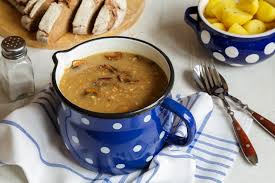 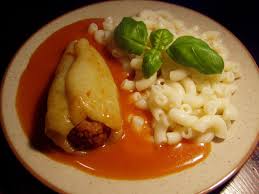 Jídelní lístek 16.5.2022 – 22.5.2022Pondělí 16.5.2022		Polévka: brokolicový krémPašerácké žebírko, bramboryÚterý   17.5.2022 		Polévka: uzená s rýžíUzená krkovička, zelí, bramborové špalíčkyStředa   18.5.2022      		Polévka: krkonošské kyselo		Krůtí guláš, těstovinyČtvrtek 19.5.2022  		Polévka: kuřecí s kuskusemMoravský vrabec, špenát, bramborový knedlíkPátek   20.5.2022 				Polévka: gulášová 		Vepřový řízek, bramborová kaše, okurkaSobota  21.5.2022				Polévka: s vaječnou sedlinouPlněný paprikový lusk v rajské omáčce, těstovinyNeděle  22.5.2022		Polévka: hovězí vývar s nudlemiZnojemská pečeně, houskový knedlík